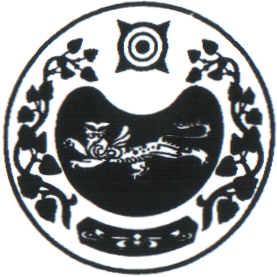 СОВЕТ ДЕПУТАТОВ ЧАРКОВСКОГО СЕЛЬСОВЕТА УСТЬ-АБАКАНСКОГО РАЙОНА РЕСПУБЛИКИ ХАКАСИЯРЕШЕНИЕ20.05.2022г                                             аал Чарков                                              № 40 /4Об утверждении перечня должностей муниципальной службыв администрации Чарковского сельсовета          В соответствии со статьей 6 Федерального закона от 02.03.2007 № 25-ФЗ «О муниципальной службе в Российской Федерации», Законом Республики Хакасия от 06.07.2007 № 39-ЗРХ «О муниципальной службе в Республике Хакасия», руководствуясь Уставом муниципального образования Чарковский сельсовет,          Совет депутатов Чарковского сельсовета Усть-Абаканского района Республики ХакасияРЕШИЛ:          1.Утвердить Перечень должностей муниципальной службы в администрации Чарковского сельсовета согласно приложению.          2. Решение вступает в силу после его официального опубликования (обнародования).Глава Чарковского сельсоветаУсть-Абаканского района Республики Хакасия                                         А.А. Алексеенко                                                                                                      Приложение к Решению                                                                                                      Совета депутатов                                                                                                      Чарковского сельсовета                                                                                                      от 20.05.2022 № 40/4ПЕРЧЕНЬ ДОЛЖНОСТЕЙ МУНИЦИПАЛЬНОЙ СЛУЖБЫВ АДМИНИСТРАЦИИ ЧАРКОВСКОГО СЕЛЬСОВЕТАГруппа должностейНаименование должностиМладшаяСпециалист 1 категорииМладшаяСпециалист 2 категории